T.CBATTALGAZİ KAYMAKAMLIĞIHANIMIN ÇİFTLİĞİ FATİH İLKOKULU MÜDÜRLÜĞÜ2019-2023 STRATEJİK PLANIMALATYA/BATTALGAZİ2019-2023Battalgazi/MALATYA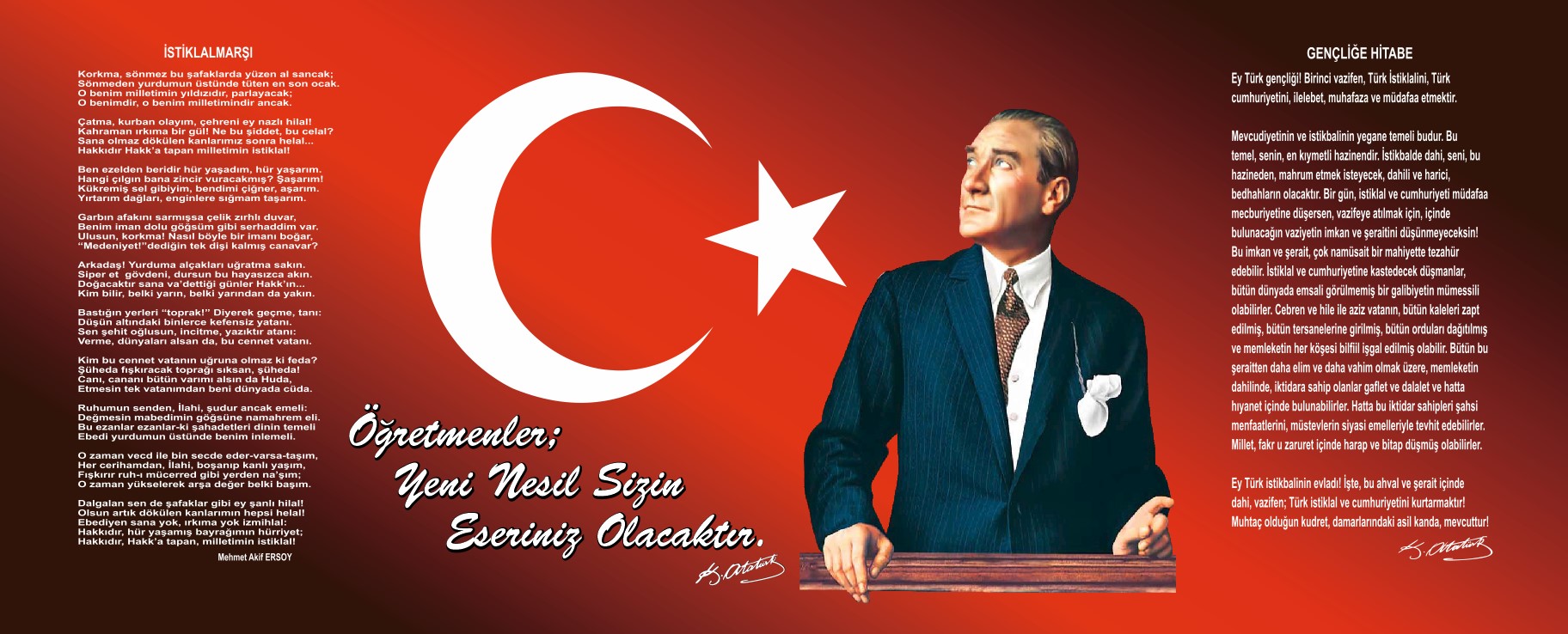 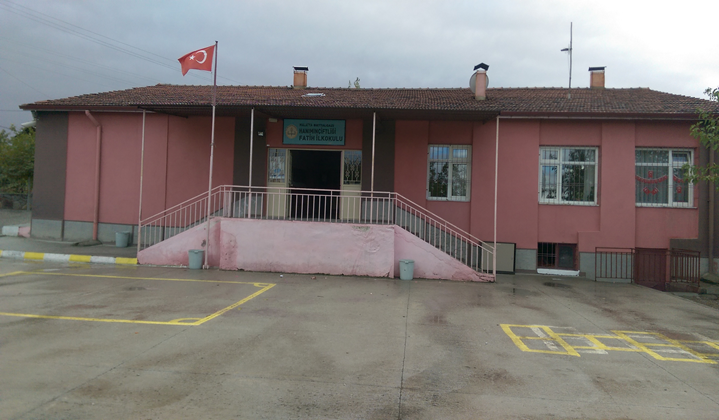 HANIMIN ÇİFTLİĞİ FATİH İLKOKULUMALATYA / BATTALGAZİ2019Müdür SunuşuBu çalışma artık bizim kurumsallaştığımızı, kurumsallaşmak zorunda olduğumuzu ve kurumsallaşmanın gerekliliği için çok önemlidir. Kuruma yeni gelen müdür, öğretmen veya diğer personeller, kurumun stratejik planını bilirse daha verimli olacak, kurumu tanımış, misyonunu, zayıf ve güçlü yanlarını bilmiş olacaktır. Bütün bunlar kişiye göre yönetim tarzından kurtulup kurumsal hedeflere göre yönetim tarzının oturmasını sağlayacaktır. 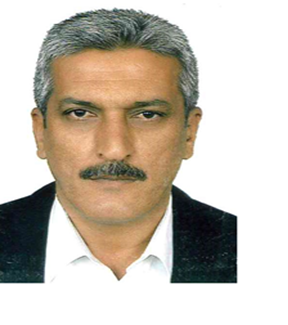 Kurumsallaşma, her işin amacı, aracı ve zamanının olduğunun bilinmesi, yani bu işi ben şu araçla şu amaç için şu zamanda şu hedefe ulaşmak için yapmalıyım demektir. Örneğin, öğrenme güçlüğü çeken bir öğrenci çeşitli tanıma sorularıyla tanınmalı, bu tanımadaki amacın öğrencinin öğrenmesindeki belli güçlükleri tanımak ve öğrencinin kendisine, ailesine, devletine yararlı bir birey haline getirmek olduğu işin başında belirlenmelidir.Bizim bu vizyonumuzda belirttiğimiz hususlarda okulumuzun geleceğe dönük ne gibi kazanımlar elde edebileceğini, nelere dikkat etmemiz gerektiğini, neleri devam ettirip, neleri düzeltmemiz gerektiği konusunda bizim 5 yıllık geleceğimizi öngörmek açısından yaptığımız bir çalışmadır. Bu belge neticesinde, umarım devletimize faydalı, milletimize bağlı bireyler yetiştirmeye devam edeceğiz.	Ramazan CANOkul MüdürüBÖLÜM IGİRİŞ ve PLAN HAZIRLIK SÜRECİ5018 Sayılı Kamu Mali Yönetimi ve Kontrol Kanunu ile kamu kaynaklarının daha etkili ve verimli bir şekilde kullanılması, hesap verebilir ve saydam bir yönetim anlayışının oluşması hedeflenmektedir.2019-2023 dönemi stratejik planının hazırlanması sürecinin temel aşamaları; kurul ve ekiplerin oluşturulması, çalışma takviminin hazırlanması, uygulanacak yöntemlerin ve yapılacak çalışmaların belirlenmesi şeklindedir.Okulumuzun 2019-2023 dönemlerini kapsayan stratejik plan hazırlık aşaması, üst kurul ve stratejik plan ekibinin oluşturulması ile başlamıştır. Ekip üyeleri bir araya gelerek çalışma takvimini oluşturulmuş, görev dağılımı yapılmıştır. Okulun 2015-2019 Stratejik Planda yer alan amaçlar, hedefler, göstergeler ve faaliyetler incelenmiş ve değerlendirilmiştir. Eğitim Vizyonu 2023, mevzuat, üst politika belgeleri, paydaş, PESTLE, GZFT ve kuruluş içi analizlerinden elde edilen veriler ışığında eğitim ve öğretim sistemine ilişkin sorun ve gelişim alanları ile eğitime ilişkin öneriler tespit edilmiştir.Planlama sürecine aktif katılımını sağlamak üzere paydaş anketi, toplantı ve görüşmeler yapılmıştır. Geleceğe yönelim bölümüne geçilerek okulumuzun amaç, hedef, gösterge ve eylemleri belirlenmiştir. Çalışmaları yürüten ekip ve kurul bilgileri altta verilmiştir.STRATEJİK PLAN ÜST KURULU2019-2023 Stratejik Plan üst kurulu Tablo 1’de yer almaktadır.Tablo 1. Stratejik Plan Üst KuruluBÖLÜM IIDURUM ANALİZİBu bölümde, okulumuzun mevcut durumunu ortaya koyarak neredeyiz sorusuna yanıt bulunmaya çalışılmıştır. Bu kapsamda; okulumuzun kısa tanıtımına, okul künyesine ve temel istatistiklere, paydaş analizlerine ve görüşlerine, GZFT (Güçlü, Zayıf, Fırsat ve Tehditler) analizine yer verilmiştir.Okulun Kısa Tanıtımı       Okulumuz 7 Ekim 1977’de 3 derslik olarak eğitim öğretim hizmetine başlamıştır. Daha sonra okul içi tadilatla bir derslik daha ilave edilerek 4 dersliğe çıkarılmıştır.1983’den beri elektrik ve su mevcuttur.2007 yılında Dünya Bankası Fonu ile bakım onarım ve güçlendirme çalışmaları yapılmıştır.Hanımın Çiftliği mahallesinin yaklaşık 60 yıllık bir geçmişi vardır. Bu yörenin ağası genç yaşta vefat ettiği için işleri hanımı tarafından idare edildiğinden Hanımın Çiftliği olarak adlandırıldığı ifade söylenmektedir. Yöre dağınık ve köy görünümünde olup halkı hayvancılık ve kayısıcılık yaparak geçimini sağlamaktadır. Yörenin nüfusu Çoğunluğu Adıyaman ve Malatya’nın köylerinden göç almıştır. Merkeze 8 Km. olup ulaşım Malatya Belediyesi Halk otobüsleri tarafından sağlanmaktadır.Okulun Mevcut Durumu: Temel İstatistiklerBu bölümde, okulumuzun temel istatistiksel verileri yer almaktadır.Okul KünyesiOkulumuzun temel girdilerine ilişkin bilgiler altta yer alan okul künyesine ilişkin tabloda yer almaktadır.Tablo 2. Okul Künyesi Çalışan BilgileriOkulumuzun çalışanlarına ilişkin bilgiler altta yer alan tabloda belirtilmiştir.Tablo 3. Personel Bilgileri Okulumuz Bina ve Alanları	Okulumuzun binası ile açık ve kapalı alanlarına ilişkin temel bilgiler Tablo 4’de yer almaktadır.Tablo 4. Okul Yerleşkesine İlişkin BilgilerSınıf ve Öğrenci Bilgileri	Okulumuzda yer alan sınıflar ve bu sınıflarda öğrenim gören öğrenci sayıları alttaki tabloda yer almaktadır.Tablo 5. Öğrenci SayılarıDonanım ve Teknolojik KaynaklarımızTeknolojik kaynaklar başta olmak üzere okulumuzda bulunan çalışır durumdaki donanım malzemelerine ilişkin bilgilere Tablo 6’da yer verilmiştir.Tablo 6. Teknolojik Kaynaklar TablosuGelir ve Gider BilgisiOkulumuzun genel bütçe ödenekleri, okul aile birliği gelirleri ve diğer katkılarda dâhil olmak üzere gelir ve giderlerine ilişkin son iki yıl gerçekleşme bilgileri alttaki tabloda verilmiştir.Tablo 7. Gelir/Gider TablosuPAYDAŞ ANALİZİKurumumuzun en önemli paydaşları arasında yer alan öğrenci, veli ve öğretmenlerimize yönelik olarak anket uygulanmıştır. 5’li Likert Ölçeğine göre hazırlanmış olan anketlerde öğretmenler için toplam 14, öğrenciler için toplam 14, veliler için ise yine 14 soruya yer verilmiştir.Paydaşlarımıza uygulamış olduğumuz anket çalışması verileri sonuçları aşağıdaki gibi yorumlanmıştır.Öğrenci Anketi Sonuçları:Okulumuzda toplam 138 öğrenci öğrenim görmektedir. Tesadüfi Örnekleme Yöntemine göre seçilmiş toplam 57 öğrenciye uygulanan anket sonuçları aşağıda yer almaktadır.   Şekil 1: Öğrencilerin Ulaşılabilirlik Düzeyi                                                                                    “Öğretmenlerimle ihtiyaç duyduğumda rahatlıkla görüşebilirim” sorusuna ankete katılan öğrencilerin %61’ü T. Katılıyorum yönünde görüş belirtmişlerdir.  Şekil 2: Öğrencilerin Ulaşılabilirlik Düzeyi                                                                                    “Okul müdürü ile ihtiyaç duyduğumda rahatlıkla konuşabiliyorum ” sorusuna ankete katılan öğrencilerin %36’si T. Katılıyorum yönünde görüş belirtmişlerdir.Şekil 3: Öğrencilerin Ulaşılabilirlik Düzeyi                                                                                    “Okula ilettiğim öneri ve isteklerimiz dikkate alınır” sorusuna ankete katılan öğrencilerin %60’i T. Katılıyorum yönünde görüş belirtmişlerdir.                                                                                                                                                            Şekil 4: Öğrencilerin Ulaşılabilirlik Düzeyi                                                                                    “Okulda kendimi güvende hissediyorum” sorusuna ankete katılan öğrencilerin %72’sı T.Katılıyorum yönünde görüş belirtmişlerdir. Şekil 5: Öğrencilerin Ulaşılabilirlik Düzeyi                                                                                    “Okulda öğrencilerle ilgili alınan kararlarda bizlerin görüşü alınır” sorusuna ankete katılan öğrencilerin %95’i T. Katılıyorum yönünde görüş belirtmişlerdir.Şekil 6: Öğrencilerin Ulaşılabilirlik Düzeyi                                                                                    “Öğretmenler yeniliğe açık olarak derslerin işlenişinde çeşitli yöntemler kullanır” sorusuna ankete katılan öğrencilerin %77’ü T.Katılıyorum yönünde görüş belirtmişlerdir. Şekil 7: Öğrencilerin Ulaşılabilirlik Düzeyi                                                                                    “Derslerde konuya göre uygun araç gereçler kullanılmaktadır” sorusuna ankete katılan öğrencilerin %76’i T.Katılıyorum yönünde görüş belirtmişlerdir.Şekil 8: Öğrencilerin Ulaşılabilirlik Düzeyi                                                                             “Okulumuzda yeterli miktarda sanatsal sanatsal ve kültürel faaliyatler düzenlenmektedir ” sorusuna ankete katılan öğrencilerin %31’ü T. Katılıyorum yönünde görüş belirtmişlerdir.Öğretmen Anketi Sonuçları:	Okulumuzda görev yapmakta olan toplam 7 öğretmenin tamamına uygulanan anket sonuçları aşağıda yer almaktadır.Şekil 1: Katılımcı Karar Alma Seviyesi“Okulumuzda alınan kararlar, çalışanların katılımıyla alınır” sorusuna anket çalışmasına katılan 7 öğretmenlerimizin %57’i T.Katılıyorum yönünde görüş belirtmişlerdir.Şekil 2: Katılımcı Karar Alma Seviyesi“Kurumdaki tüm duyurular çalışanlara zamanında iletilir” sorusuna anket çalışmasına katılan 7 öğretmenlerimizin %86’si T.Katılıyorum yönünde görüş belirtmişlerdir.Şekil 3: Katılımcı Karar Alma Seviyesi“Her tür ödüllendirmede adil olma, tarafsızlık ve objektiflik esastır” sorusuna anket çalışmasına katılan 7 öğretmenlerimizin %50’si T.Katılıyorum yönünde görüş belirtmişlerdir.Şekil 4: Katılımcı Karar Alma Seviyesi“Kendimi okulun değerli bir üyesi olarak görürüm” sorusuna anket çalışmasına katılan 7 öğretmenlerimizin %43’si T.Katılıyorum yönünde görüş belirtmişlerdir.Şekil 5: Katılımcı Karar Alma Seviyesi“Okulda öğretmenler arasında ayırım yapılmamaktadır” sorusuna anket çalışmasına katılan 7 öğretmenlerimizin %43’i T.Katılıyorum yönünde görüş belirtmişlerdir.Şekil 6: Katılımcı Karar Alma Seviyesi“Yöneticilerimiz,yaratıcı ve yenilikçi düşüncelerin üretilmesini teşvik etmektedir” sorusuna anket çalışmasına katılan 7 öğretmenlerimizin %55’i T.Katılıyorum yönünde görüş belirtmişlerdir.Şekil 7: Katılımcı Karar Alma Seviyesi“Yöneticiler,okulun vizyonunu,stratejilerini iyileştirmeyi çalışanlarla paylaşırr” sorusuna anket çalışmasına katılan 7 öğretmenlerimizin %57’i T.Katılıyorum yönünde görüş belirtmişlerdir.Şekil 8: Katılımcı Karar Alma Seviyesi“Alanıma ilişkin yenilik ve gelişmeleri takip eder ve kendimi güncellerim ” sorusuna anket çalışmasına katılan 7 öğretmenlerimizin %29’i T.Katılıyorum yönünde görüş belirtmişlerdir.Veli Anketi Sonuçları:138 veli içerisinde Tesadüfi Örnekleme Yöntemine göre 27 kişi seçilmiştir.Okulumuzda öğrenim gören öğrencilerin velilerine yönelik gerçekleştirilmiş olan anket çalışması sonuçları aşağıdaki gibidir.   Şekil 1: Velilerin Ulaşabilme    Seviyesi“İhtiyaç duyduğumda okul çalışanlarıyla rahatlıkla görüşebiliyorum” sorusuna ankete katılmış olan velilerin %56’i olumlu yönde görüş belirtmişlerdir.  Şekil 2: Velilerin Ulaşabilme    Seviyesi“Bizi ilgilendiren okul duyurularını zamanında öğrenirim” sorusuna ankete katılmış olan velilerin %45’ı olumlu yönde görüş belirtmişlerdir.  Şekil 3: Velilerin Ulaşabilme    Seviyesi“Okula ilettiğim istek ve şikayetlerim dikkate alınıyor” sorusuna ankete katılmış olan velilerin %22’i olumlu yönde görüş belirtmişlerdir.  Şekil 4: Velilerin Ulaşabilme    Seviyesi“Öğretmenler  yeniliğe açık,derslerde çeşitli yöntemler kullanmaktadır” sorusuna ankete katılmış olan velilerin %52’i olumlu yönde görüş belirtmişlerdir.  Şekil 5: Velilerin Ulaşabilme    Seviyesi“Okulda yabancı kişilere karşı güvenlik önlemleri alınmaktadır” sorusuna ankete katılmış olan velilerin %27’i olumlu yönde görüş belirtmişlerdir.  Şekil 6: Velilerin Ulaşabilme    Seviyesi“Okulda bizleri ilgilendiren kararlarda görüşlerimiz dikkate alınır” sorusuna ankete katılmış olan velilerin %37’ü olumlu yönde görüş belirtmişlerdir.  Şekil 7: Velilerin Ulaşabilme    Seviyesi“Çocuğumun okulunu sevdiğini ve öğretmenleriyle iyi anlaştığını düşünüyorum” sorusuna ankete katılmış olan velilerin %89’ü olumlu yönde görüş belirtmişlerdir.  Şekil 8: Velilerin Ulaşabilme    Seviyesi“Okul teknik araç ve gereç yönünden yeterli donanıma sahiptir” sorusuna ankete katılmış olan velilerin %52’i kararsızım yönüde görüş belirtmişlerdir.GZFT (Güçlü, Zayıf, Fırsat, Tehdit) Analizi GZFT (Güçlü Yönler, Zayıf Yönler, Fırsatlar ve Tehditler) durum analizi kapsamında kullanılan temel yöntemlerdendir. Okulumuzun mevcut durumunu ortaya koyabilmek için geniş katılımlı bir grup ile GZFT analizi yapılmıştır.  Okulumuzda yapılan GZFT analizinde okulun güçlü ve zayıf yönleri ile okulumuz için fırsat ve tehdit olarak değerlendirilebilecek unsurlar tespit edilmiştir.İçsel FaktörlerGüçlü Yönler Zayıf YönlerDışsal FaktörlerFırsatlarTehditler Gelişim ve Sorun AlanlarıGelişim ve sorun alanları analizi ile GZFT analizi sonucunda ortaya çıkan sonuçların planın geleceğe yönelim bölümü ile ilişkilendirilmesi ve buradan hareketle hedef, gösterge ve eylemlerin belirlenmesi sağlanmaktadır. Gelişim ve sorun alanları ayrımında eğitim ve öğretim faaliyetlerine ilişkin üç temel tema olan Eğitime Erişim, Eğitimde Kalite ve kurumsal Kapasite kullanılmıştır. Eğitime erişim, öğrencinin eğitim faaliyetine erişmesi ve tamamlamasına ilişkin süreçleri; Eğitimde kalite, öğrencinin akademik başarısı, sosyal ve bilişsel gelişimi ve istihdamı da dâhil olmak üzere eğitim ve öğretim sürecinin hayata hazırlama evresini; Kurumsal kapasite ise kurumsal yapı, kurum kültürü, donanım, bina gibi eğitim ve öğretim sürecine destek mahiyetinde olan kapasiteyi belirtmektedir.Gelişim ve Sorun AlanlarımızBÖLÜM IIIMİSYON, VİZYON VE TEMEL DEĞERLEROkul Müdürlüğümüzün Misyon, vizyon, temel ilke ve değerlerinin oluşturulması kapsamında öğretmenlerimiz, öğrencilerimiz, velilerimiz, çalışanlarımız ve diğer paydaşlarımızdan alınan görüşler, sonucunda stratejik plan hazırlama ekibi tarafından oluşturulan Misyon, Vizyon, Temel Değerler; Okulumuz üst kurulana sunulmuş ve üst kurul tarafından onaylanmıştır.MİSYONKendi kültürünü özümseyen, buna göre değişimleri ve yenilikleri yorumlayarak katılımcı bir anlayışla hedeflerini koyabilen, evrensel, insan haklarına ve değerlerine saygılı, bilimsel düşünebilen ve milli değerlerini gelecek kuşaklara aktarabilen, sorumluluk sahibi, yurttaş olma bilincine sahip kendini ifade edebilen, yeniliğe ve değişime açık, üretken bireyler yetiştirmek.VİZYONTopluma yararlı,Türkiye Cumhuriyetine sahip çıkan,ahlaklı, yaratıcı ve pozitif düşünen, ve yarattığı değerlerle ülkesini tüm dünyada temsil eden nitelikli bireyler yetiştirmektir.TEMEL DEĞERLERİMİZ  1-Önce İnsan2- Nitelikli eğitim3-Karşılıklı güven ve dürüstlük,4- Bireysel öğrenme ve becerileri desteklemek5- Açıklık ve erişilebilirlik6-Hesap verilebilirlik7- Etkili okul içi ve dışı iletişim8- Hakkaniyet ve eşitlik9- Sabırlı, hoşgörülü ve kararlılık,10- Adaletli performans değerlendirme,11- Kendisiyle ve çevresiyle barışık olma,12-Yetkinlik, üretkenlik, ve girişimcilik ruhuna sahip olmak,13- Doğa ve çevreyi koruma bilinci,14- Sorumluluk duygusu ve kendine güven bilincini kazandırma.15- Sürekli gelişim16- Liyakat17- Tarafsızlık18- Paylaşımcılık19- Teknolojik adaptasyonBÖLÜM IVAMAÇ, HEDEF VE EYLEMLER          Bu bölümde, stratejik amaçlar, hedefler ve eylemler yer almaktadır.TEMA I: EĞİTİM VE ÖĞRETİME ERİŞİM	Eğitim ve öğretime erişim okullaşma ve okul terki, devam ve devamsızlık, okula uyum ve oryantasyon, özel eğitime ihtiyaç duyan bireylerin eğitime erişimi, yabancı öğrencilerin eğitime erişimi ve hayatboyu öğrenme kapsamında yürütülen faaliyetlerin ele alındığı temadır.Stratejik Amaç 1 	Kayıt bölgemizde yer alan çocukların okullaşma oranlarını artıran, öğrencilerin uyum ve devamsızlık sorunlarını gideren etkin bir yönetim yapısı kurulacaktır.Stratejik Hedef 1.1. Plan dönemi sonuna kadar dezavantajlı gruplar başta olmak üzere, eğitim ve öğretimin her tür ve kademesinde katılım ve tamamlama oranlarını artırmak.Performans Göstergeleri 	Okulumuzda örgün ve yaygın eğitimin her kademesinde başta dezavantajlı bireyler olmak üzere, tüm bireylerin eğitim ve öğretime etkin katılımının artırılması planlanmaktadır. Bu nedenle eğitim ve öğretime katılımın artırılması ve tüm bireylere adil şartlarda sunulması hedeflenmektedir.	Kız çocuklarının okullaşma oranlarına bakıldığında ilkokulda %100 ile istenen düzeydedir.	Bu hedefin gerçekleşmesi ile örgün öğretimin her kademesinde okullaşma oranlarının ve hayat boyu öğrenmeye katılımın artması, devamsızlığın ve okul terklerinin azalması, özellikle kız öğrenciler ve engelliler olmak üzere özel politika gerektiren grupların eğitime erişim olanaklarının artması, özel öğretim kurumlarının payının artması hedeflenmektedir.Eylemler TEMA II: EĞİTİM VE ÖĞRETİMDE KALİTENİN ARTIRILMASI	Eğitim ve öğretimde kalitenin artırılması başlığı esas olarak eğitim ve öğretim faaliyetinin hayata hazırlama işlevinde yapılacak çalışmaları kapsamaktadır. 	Bu tema altında akademik başarı, sınıfta kalma, ders başarıları ve kazanımları, disiplin sorunları, öğrencilerin bilimsel, sanatsal, kültürel ve sportif faaliyetleri ile istihdam ve meslek edindirmeye yönelik rehberlik ve diğer mesleki faaliyetler yer almaktadır. Stratejik Amaç 2: 	Bütün bireylere ulusal ve uluslararası ölçütlerde bilgi, beceri, tutum ve davranışın kazandırılması ile girişimci, yenilikçi, yaratıcı, dil becerileri yüksek, iletişime ve öğrenmeye açık, öz güven ve sorumluluk sahibi sağlıklı ve mutlu bireylerin yetişmesine imkân sağlamakStratejik Hedef 2.1.  	Bütün bireylerin bedensel, ruhsal ve zihinsel gelişimlerine yönelik faaliyetlere katılım oranını ve öğrencilerin akademik başarı düzeylerini artırmak.Performans Göstergeleri Özel eğitime muhtaç ve üstün yetenekli öğrencilerin yetiştirilmesi için etkili tanılama ve kaliteli bir eğitim ile bireylerin potansiyellerini açığa çıkarılmasına ortam sağlayarak bedensel, ruhsal ve zihinsel gelişimlerini desteklemek hedeflenmiştir.Koruyucu sağlık hizmetleri, ilk yardım bilinci, sağlıklı beslenme ve kitap okuma alışkanlığı kazandırılması ile ilgili çalışmalar hedeflenmektedir.Tüm engel grubundaki çocuklardan durumu uygun olanlar; okulumuzda kaynaştırma eğitimine alınmakta, destek eğitimi yoluyla eğitim hizmetlerinden yararlandırılmaktadırlar. Ayrıca uzun süreli hasta öğrencilerimize de evde eğitim verilmektedir.Öğrencilerimizin bedensel, ruhsal ve zihinsel gelişimlerine katkı sağlamak amacıyla yerel düzeyde sportif, sanatsal ve kültürel faaliyetler gerçekleştirilmektedir. Ancak mevcut durumda söz konusu faaliyetlerin izlenmesine olanak sağlayacak bir yapı bulunmamaktadır.Öğrencilerin motivasyonunun sağlanmasının yanı sıra aidiyet duygusuna sahip olması eğitim ve öğretimin kalitesi için bir gösterge olarak kabul edilmektedir. Onur ve iftihar belgesi alan öğrenci oranı da bu kapsamda temel göstergelerden biri olarak ele alınmıştır. Benzer şekilde, disiplin cezalarındaki azalış da bu bağlamda ele alınmaktadır.Rehberlik Araştırma Merkezince kişisel, akademik ve mesleki rehberlik etkinlikleri yapılmaktadır. Çocuklara şiddet ve çocuk istismarını önlemeye yönelik yapılan etkinlikler ile madde bağımlılığı ve zararlı alışkanlarla mücadele konusunda faaliyetler gerçekleştirilmektedir.Eğitimin tüm kademelerindeki özel eğitim ve rehberlik hizmetlerinin etkililiği ve verimliliğinin artırılması hedeflenmektedir.Bütün bireylerin bedensel, ruhsal ve zihinsel gelişimlerine yönelik faaliyetlere katılım oranını ve öğrencilerin akademik başarı düzeylerini artırmayı hedeflemekteyiz.Eylemler  Stratejik Hedef 2.2.  Eğitimde yenilikçi yaklaşımları kullanarak yerel, ulusal ve uluslararası projelerle; bireylerin yeterliliğini ve uluslararası öğrenci/öğretmen hareketliliğini artırmakPerformans Göstergeleri  	Günümüzde yapılan çalışmaların izlenmesi-değerlendirilmesi ve geliştirilmesi için hemen her alanda araştırma yapılması, yapılan araştırma sonuçlarına uygun projeler üretilmesi ve iyileştirmeler yapılması gerekmektedir. Kurumumuzun, gelişen yeni ihtiyaçlara ve kalite beklentilerine cevap verecek bir yapıya kavuşması gerekmektedir.	Eğitimde kalitenin artırılması amacıyla; Stratejik Yönetim ve Planlama, yerel, ulusal ve uluslar arası proje hazırlama ve uygulama konusunda okul/kurum yöneticilerimize eğitimler verilmekte sonuçlar izlenmekte ve değerlendirilmektedir.	Yerel, ulusal ve uluslar arası projeler ile kişilere yeni beceriler kazandırılması, onların kişisel gelişimlerinin güçlendirilmesi ve istihdam olanaklarının arttırılması amaçlanıyor.Eylemler  TEMA III: KURUMSAL KAPASİTEStratejik Amaç 3: Beşeri, fiziki, mali ve teknolojik yapı ile yönetim ve organizasyon yapısını iyileştirerek eğitime erişimi ve eğitimde kaliteyi artıracak etkin ve verimli işleyen bir kurumsal yapıyı tesis etmek.Stratejik Hedef 3.1.  Eğitim ve öğretim hizmetlerinin etkin sunumunu sağlamak için; yönetici, öğretmen ve diğer personelin kişisel ve mesleki becerilerini geliştirmek.Performans Göstergeleri        Kurumumuzun görev alanına giren konularda, faaliyetlerini etkin bir şekilde yürütebilmesi ve nitelikli ürün ve hizmet üretebilmesi için güçlü bir insan kaynağına sahip olması gerekmektedir. Bu bağlamda okulumuzun beşeri altyapısının güçlendirilmesi hedeflenmektedir.       2018 yılı verilerine göre okulumuzda Eğitim Öğretim Hizmetleri Sınıfında 13, 06.08.2018 tarihi itibarı ile okulumuzda toplam 2 yönetici görev yapmaktadır.       2018 yılı içerisinde mahalli olarak gerçekleştirilen eğitim faaliyetlerine 4 öğretmen, katılmıştır. Görevlerinde üstün başarı gösteren yönetici, öğretmen ve personel mevzuatta belirlenen kriterler doğrultusunda ödüllendirilmektedirEylemler  V. BÖLÜMMALİYETLENDİRME2019-2023 Stratejik Planı Faaliyet/Proje Maliyetlendirme TablosuVI. BÖLÜM İZLEME VE DEĞERLENDİRME	Okulumuz Stratejik Planı izleme ve değerlendirme çalışmalarında 5 yıllık Stratejik Planın izlenmesi ve 1 yıllık gelişim planın izlenmesi olarak ikili bir ayrıma gidilecektir. 	Stratejik planın izlenmesinde 6 aylık dönemlerde izleme yapılacak denetim birimleri, il ve ilçe millî eğitim müdürlüğü ve Bakanlık denetim ve kontrollerine hazır halde tutulacaktır.	Yıllık planın uygulanmasında yürütme ekipleri ve eylem sorumlularıyla aylık ilerleme toplantıları yapılacaktır. Toplantıda bir önceki ayda yapılanlar ve bir sonraki ayda yapılacaklar görüşülüp karara bağlanacaktır. EKLER:         Öğretmen, öğrenci ve veli anket örnekleri klasör ekinde olup okullarınızda uygulanarak sonuçlarından paydaş analizi bölümü ve sorun alanlarının belirlenmesinde yararlanabilirsiniz.Üst Kurul BilgileriÜst Kurul BilgileriEkip BilgileriEkip BilgileriAdı SoyadıUnvanıAdı SoyadıUnvanıRamazan CANMÜDÜRVeysi GÜNGÖRMÜD. YRD.Veysi GÜNGÖRMÜDÜR YRD.Sevgi TURANÖĞRETMENSevgi TURANÖĞRETMENMustafa YETKİNÖĞRETMENMikail ESMERAYOKUL AİLE BİR. BŞK.Minne KILIÇÖĞRETMENİdris ÇOBANOĞLUOKUL AİLE BİRLİĞİTEMSİLCİSİMelda İZOLLUOĞLUÖĞRETMEN	Pektaş PEKTAŞÖĞRETMENAysun HAN GÜNÖĞRETMENMikail ESMERAYOKUL AİLE BİR. BŞKBülent BULGURVELİİli: MALATYAİli: MALATYAİli: MALATYAİli: MALATYAİlçesi: BATTALGAZİİlçesi: BATTALGAZİİlçesi: BATTALGAZİİlçesi: BATTALGAZİAdres: Hanımın Çiftliği Mah. Evliyaoğlu Cad.No:55Hanımın Çiftliği Mah. Evliyaoğlu Cad.No:55Hanımın Çiftliği Mah. Evliyaoğlu Cad.No:55Coğrafi Konum (link) Coğrafi Konum (link) …………………………. …………………………. Telefon Numarası: 042238102470422381024704223810247Faks Numarası:Faks Numarası:e- Posta Adresi:754819@meb.k12.tr754819@meb.k12.tr754819@meb.k12.trWeb sayfası adresi:Web sayfası adresi:Haniminciftliğifatih.meb.k12.trHaniminciftliğifatih.meb.k12.trKurum Kodu:754819754819754819Öğretim Şekli:Öğretim Şekli:Tam Gün EğitimTam Gün EğitimOkulun Hizmete Giriş Tarihi : 1977Okulun Hizmete Giriş Tarihi : 1977Okulun Hizmete Giriş Tarihi : 1977Okulun Hizmete Giriş Tarihi : 1977Toplam Çalışan Sayısı Toplam Çalışan Sayısı 1111Öğrenci Sayısı:Kız7474Öğretmen SayısıKadın: 23: 23Öğrenci Sayısı:Erkek6464Öğretmen SayısıErkek: 1: 1Öğrenci Sayısı:Toplam138138Öğretmen SayısıToplam2020Derslik Başına Düşen Öğrenci SayısıDerslik Başına Düşen Öğrenci SayısıDerslik Başına Düşen Öğrenci Sayısı:23Şube Başına Düşen Öğrenci SayısıŞube Başına Düşen Öğrenci SayısıŞube Başına Düşen Öğrenci Sayısı:23Öğretmen Başına Düşen Öğrenci SayısıÖğretmen Başına Düşen Öğrenci SayısıÖğretmen Başına Düşen Öğrenci Sayısı:23Şube Başına 30’dan Fazla Öğrencisi Olan Şube SayısıŞube Başına 30’dan Fazla Öğrencisi Olan Şube SayısıŞube Başına 30’dan Fazla Öğrencisi Olan Şube Sayısı:1Öğrenci Başına Düşen Toplam Gider MiktarıÖğrenci Başına Düşen Toplam Gider MiktarıÖğrenci Başına Düşen Toplam Gider MiktarıÖğretmenlerin Kurumdaki Ortalama Görev SüresiÖğretmenlerin Kurumdaki Ortalama Görev SüresiÖğretmenlerin Kurumdaki Ortalama Görev Süresi20UnvanErkekKadınToplamOkul Müdürü ve Müdür Yardımcısı22Sınıf Öğretmeni257Branş ÖğretmeniRehber Öğretmenİdari PersonelYardımcı Personel22Güvenlik PersoneliToplam Çalışan Sayıları6511Okul BölümleriOkul BölümleriÖzel AlanlarVarYokOkul Kat Sayısı0Çok Amaçlı SalonxDerslik Sayısı4Çok Amaçlı SahaxDerslik Alanları (m2)165,799KütüphanexKullanılan Derslik Sayısı4Fen LaboratuvarıxŞube Sayısı6Bilgisayar Laboratuvarıxİdari Odaların Alanı (m2)14,70İş AtölyesixÖğretmenler Odası (m2)14,40Beceri AtölyesixOkul Oturum Alanı (m2)368,44PansiyonxOkul Bahçesi (Açık Alan)(m2)2100Okul Kapalı Alan (m2)250Sanatsal, bilimsel ve sportif amaçlı toplam alan (m2)0Tuvalet Sayısı8SINIFIKızErkekToplam1-A1212242-A1121323-A1213253-B118194-A713204-B11819Akıllı Tahta Sayısı0Yazıcı Sayısı1Masaüstü Bilgisayar Sayısı6Fotokopi Makinası Sayısı2Taşınabilir Bilgisayar Sayısı0TV Sayısı0Projeksiyon Sayısı1İnternet Bağlantı Hızı8mpYıllarGelir MiktarıGider Miktarı201810001000201910001000ÖğrencilerNitelikli ve düzenli eğitim ve etkinlikler düzenlenmesiSınıf mevcutlarımızın ideal sayıda olması Öğrenci devamsızlıklarının olmamasıKız çocuklarının okullaşma oranının yüksek olmasıÇalışanlarKurum kültürüOkul veli ilişkisiOkul çalışanları uyumuÖğretim plan ve programlarının uygulanmasıEğitim kadromuzun dinamizmiYönetici öğretmen veli işbirliğinin güçlü olmasıKendini geliştiren gelişime açık ve teknolojiyi kullanan öğretmenlerin olmasıNorm kadroların dolu olmasıVelilerAilelerin bilinç düzeyiSosyo-ekonomik yönlerEtkinliklere katılım ve teşvikDonanımOkulumuzda internet bağlantısının bulunmasıİnternet ve fotokopi makinalarının öğretmenlerin kullanımına açık olmasıGüvenlik kameralarının olması Güçlü internet ağıBütçeOkul Aile Birliğinin bütçesinin katkısıYönetim SüreçleriAlınan kararlarda personelin görüşünün alınması Öğretmenler kurulunda alınan kararların herkes tarafından benimsenip uygulanabilmesiİdare-Öğretmen-Öğrenci diyaloglarının iyi olmasıİletişim SüreçleriKurum içi iletişim kanallarının açık olmasıBina ve YerleşkeDerslik başına düşen öğrenci sayısı Türkiye ortalamasının altında olmasıÖğretmen başına düşen öğrenci sayısı Türkiye ortalamasının altında olmasıOyun bahçesinin öğrenci sayısına göre yeterli alana sahip olmasıOkulun şehir gürültüsünden uzak bir yerleşkede olmasıÖğrencilerTeknolojinin bilinçsiz kullanılmasıÖğrencilerin ortak bir okul kültürüne sahip olmamasıOkuma alışkanlığının yetersizliğiOkul öncesi eğitimi alan öğrencilerin az olması Velilerin ekonomik seviyelerinin yetersizliğiDüzensiz ve dağınık yerleşim alanlarının olmasıYabancı dil öğretmenin olmamasıVelilerEğitim sürecine müdahaleAilelerin eğitim-öğretim faaliyetlerine yeterli önem vermemeleri,Öğlen arası saatlerinde öğrenci veli kontrolünün yetersiz olmasıVelilerin eğitim düzeyinin düşük olmasıBina ve YerleşkeYeni bina ihtiyacıIsınma imkanlarının kısıtlı olmasıOkulun fiziki mekanlarının yetersizliğiOkul bahçesinin sosyal, sportif, kültürel etkinliler için yetersiz ve dar olmasıDüzenli bir imar planının olmamasıDonanımLaboratuvarların olmamasıFATİH projesi teknolojik internet alt yapısının ve akıllı tahtalarının olmamasıOkul derslikleri ve teknolojik alt yapının olmamasıBütçeBütçe dağılımıOkulumuzun okul aile birliğinin gelirinin yok denecek kadar az olmasıÇalışanlarDestek Personel sayısıOkul fiziki şartlarıOkul teknolojik alt yapı yetersizliği, araç gereç yetersizliği, Derslik yetersizliğiYönetim SüreçleriRehberlik çalışmalarının etkili ve verimli olmaması.Ödüllendirme sistemiİnsan kaynakları yönetim politikalarının yeterliliğiİzleme ve değerlendirme yeterliliğiİletişim SüreçleriProje, beceri üretme potansiyelinin düşük olmasıAile ziyaretlerinin yapılmayışıPolitikOkul öncesi eğitime verilen önemEğitim alanında bilinçli atılımlarİhtiyaçlara uygun projelerBakanlığımızca, eğitimde öğrenci merkezli ve yapılandırmacı eğitim yaklaşımları ile mesleki eğitimde yeterliğe modüler eğitim sistemine geçilmesiBakanlığımızın ücretsiz ders kitabı dağıtımı uygulanmasıDünyada ve ülkemizde okul öncesi eğitim ve mesleki eğitimin yaygınlaşmasıEğitime  verilen önem ve eğitim sürelerinin artması yönünde dünyada gelişen bilinç ve atılan adımlarBakanlığımızın ücretsiz ders kitabı dağıtımı uygulamasıEkonomikEğitime ayrılan kaynakHayırseverlerİlimiz tarım, tarıma dayalı endüstri ve gelişmekte olan sanayisiyle komşu illere göre ekonomik olarak gelişmişliğinin insan kaynaklarına ve dolaylı olarak eğitime bakış açısına olumlu yansımasıİlimizin en önemli tarımsal ürünü olan kayısı ülkemizin gelirinde önemli bir paya sahip olmasıSosyolojikKöklü bir üniversitenin varlığıİlin tarihi dokusunun zenginliğiManevi ve kültürel zenginliğe sahip bir il olmasıBüyük oranda geleneksel aile yapısına sahip olunması nedeniyle suç oranının diğer illere oranla düşük olmasıİlimizin her alanda yetiştirdiği insanlarıyla ülkemizin sosyal, kültürel ve siyasal yapılanmasına önemli katkılar sağlaması, çevre illerin ilimize bakış açılarının olumlu yönde gelişmesine İlimizin farklı sosyo-kültürel yapılara sahip olmasına rağmen yaşadığı huzurla ulusal bütünlüğümüzün korunmasına katkı sağlamasıÜlkemizin gelişen sanayisinin kalifiye eleman ihtiyacının karşılanması amacıyla mesleki teknik eğitime önem verilmesiTeknolojikTeknolojinin eğitim üzerindeki etkisiTeknoloji kullanma bakımından Türkiye ortalamasına yakın bir konumda bulunmasıBakanlığımızın e-okul internet hizmetlerinin kurumlarımızda etkin kullanımıKitle iletişim araçlarında ve ulaşımda yeni teknolojilerin kullanılmasıE-Devlet sisteminin gelişmesiMevzuat-YasalEğitimde fırsat eşitliğiUluslararası çocuk haklarına yönelik yasal düzenlemelerin, kuralların geliştirilmesiİnsan hakları konusunda insanlığın her geçen gün olumlu yönde gelişmesiEğitimde fırsat eşitliğine yönelik alınan tedbirlerin her geçen gün daha artırılması hususundaki çabalarEğitimi kolaylaştıran eğitim araç-gereç ve teknolojikekipmanların ucuzlaması dolayısı ile bunlara her öğrencinin ulaşımın yaygınlaşmasıEğitim çalışanlarının eğitim-donanım yönünden standartlarının artmasıPsikolojik, sosyal ve hatta fiziksel şiddetin eğitim ve disiplin aracı olarak kullanılmasına son verilmesiEkolojikDünyada tüm toplumlarda artan çevre bilinciÇevre hakkında uluslararası bağlayıcı yasal düzenlemelerin yapılmasıÇevre hakkında uluslararası duyarlılığı artırmaya yönelik STK’ların kurulması ve çalışmasıÇevreye zararlı müdahalelerin sınır tanımayan bir duyarlılıkla durdurulmaya çalışılması ve meydana gelen kazalara yönelik uluslararası yardım çabalarının gelişmesiFosil yakıt yerine doğal enerji kaynaklarına yönelik bir yönelişin tüm dünyada gelişmesiFosil yakıt kullanın araçların çevreye az atık üreten az tüketmeleri için teknolojilerin geliştirilmesi ve bu konuda tüm dünyada Ar-Ge’ye önem verilmesiDoğal ortamların eğitim ortamlarını(okul) olumsuz etkilemesine karşı(soğuk-sıcak-yağış-ulaşım vb.) teknoloji ve tedbirlerin gelişmesiKaybedilen ormanlık alanlarında yeni geliştirilen teknolojilerle hızlı ağaç yetiştirilmesinin sağlanmasıOkul çevresinde gürültü kirliliğinin az olmasıPolitikEğitim sisteminde sürekli yenilenen programlar,Sınav sistemindeki değişikliklerYerel yönetimlerin eğitime politikalarıHer alanda uluslararası rekabette yaşanan zorluklar (Krizler vb.)Globalleşme ile birlikte gelişmiş ülke ve yüksek teknolojiye sahip kurumlarla yaşanan rekabetin olumsuz etkilerinin eğitim ve öğretime yansımalarıPersonel politikaları nedeni ile okul/kurumlarda yaşanan destek personel yetersizliği ve bunu telafi edebilecek hizmet alımında yaşanan kaynak sorunuEkonomikTeknolojinin hızlı gelişmesiyle birlikte yeni üretilen cihaz ve makinelerin maliyetiÜretimde kullanılan teknolojiler ve piyasa şartlarındaki değişmeler nedeniyle küçük işletmelerin yok olması sonucu ailelerin yaşadığı ekonomik sorunların eğitime yansımalarıEğitim ve öğretimde kullanılan cihaz ve makinelerin yüksek teknolojilere sahip olması nedeniyle bakım, onarımlarının pahalı olması dolayısıyla okulların maddi yönden zorlanmasıBilim ve teknolojideki ilerlemeler nedeniyle gelişen yeni meslek ve iş alanlarından kaynaklanan sorunlarEğitimde kullanılan ders araç, gereçlerine dayalı giderlerin artması nedeniyle ailelerin ve eğitim kurumlarının bu ihtiyaçları karşılamada yetersiz kalmasıİlimizde, kırsaldan kent merkezine doğru yaşanan iç göçten dolayı okul yapımı planlamasında sıkıntı yaşanmasıSosyolojikOlumsuz çevre koşullarından kaynaklı rehberlik ihtiyacıKitle iletişim araçlarının olumsuz etkileriİlin nitelikli göç vermesine karşılık niteliksiz göç almasıİlimizin kırsaldan göç alması nedeniyle değişen demografik özelliklerinin sosyal gelişim,  şehir yaşamı vb. alanlarda sıkıntılar yaşanmasına yol açmasıKırsaldan kent merkezine göçle yaşanan öğrenci yığılmalarıÇocukların gelişen ve büyüyen çevreleri (kent yaşamı, e-ortam vb) dolayısı ile olumsuz ortamlardan korunmalarına yönelik rehberlik ihtiyaçlarının artmasıBireylerin gelişen kitle iletişim araçlarının olumlu katkılarının yanında, olumsuz etkilerine de maruz kalmalarıHayat boyu öğrenme ve meslek içi eğitim konusunda hizmet üretme ve hizmeti talep etmede yaşanan sorunlar ve isteksiz tutumlarİlimizin yetişmiş insan yönüyle göç veren il durumunda bulunmasıTeknolojikTeknolojinin kişiler üzerindeki olumsuz etkileriSürekli gelişen ve değişen teknolojileri takip etme zorunluluğundan doğan maddi kaynak sorunuEğitimin yerel ihtiyaçları karşılama boyutunu aşıp global bir boyut kazanması ve eğitim ortam ve süreçlerinin bu duruma uygun (yabancı dil vb.) hale getirilememesiE-ortamın güvenliğinin tam sağlanamamasıE-ortamdan kaynaklanan (Örneğin; Dönem ve yıl sonu işlemler dolayısı ile gerçekleşen yüklenmelere zaman zaman cevap verememesi) sorunlarGelişen e-ortamın yersiz, kötüye kullanımları ve yeni gelişen suçlarMevzuat-YasalVelilerin eğitime yönelik duyarlılık düzeylerindeki farklılıklarMevzuat değişiklikleriBütün insanların çocuklarının eğitimine yönelik duyarlılıklarının aynı oranda olmamasıGünümüzün ihtiyaçlarına cevap vereceği kabul edilen “Gelişimsel Rehberlik” anlayışına uygun rehberlik hizmetlerinin nicel ve nitel yönden geliştirilememesiEğitim çalışanları ve eğitim paydaşlarında; eğitim- öğretim, disiplin vb. alanlarda evrensel değerlerle yerel değerlerin olumlu yönde ve etkili bir şekilde harmanlanarak ortak asgari müştereklerin zihinlerde hemfikir hale getirilememesiDünyadaki ticaretin bazı dillerin tekeline girmesinin eğitimden beklentide farklı amaç ve düşüncelerin gelişmesine, bununda eğitimde amaç netliğinin kaybolmasına neden olmasıEkolojikÇevre temalı düzenlemelerin yenilenememesi ve uygulamada yaşanan problemlerGelişen sanayiden kaynaklanan atığın çevreye olumsuz yansımalarıÇevre koruma amaçlı geliştirilen uluslar arası yasal düzenlemelere bazı ülkelerin onay vermemesi, gereklerini yerine getirmemesiTatlı su rezervlerinin kirlenmesiDoğal orman ve su kıyılarının yapılaşmasının önlenememesiBitki ve hayvan yetiştirilmesinde doğaya aykırı müdahalelerin(genlerle oynama) geliştirilmesiDoğal kaynaklardan(malzemelerden) uzaklaşılarak, ya fosil yakıtların ya da doğada bulunmayan yeni maddelerin üretilmesi ve kullanımının artmasıBazı hayvan türlerinin neslinin tükenmesi, bazı bitki türlerinin yok olmasıyla ekolojik dengelerin bölge bölge bozulmasının tüm dünyada önlenememesiTarıma uygun toprakların yoğun ve doğal olmayan müdahalelerle kullanılarak üretimi artırma çabalarının toprağı kirletmesiEğitime ErişimEğitimde KaliteKurumsal KapasiteOkullaşma OranıAkademik BaşarıKurumsal İletişimOkula Devam/ DevamsızlıkSosyal, Kültürel ve Fiziksel GelişimKurumsal YönetimOkula Uyum, OryantasyonSınıf TekrarıBina ve YerleşkeÖzel Eğitime İhtiyaç Duyan Bireylerİstihdam Edilebilirlik ve YönlendirmeDonanımYabancı ÖğrencilerÖğretim YöntemleriTemizlik, HijyenHayatboyu ÖğrenmeDers araç gereçleriİş Güvenliği, Okul GüvenliğiTaşıma ve servis 1.TEMA: EĞİTİM VE ÖĞRETİME ERİŞİM 1.TEMA: EĞİTİM VE ÖĞRETİME ERİŞİM1Yeniliklere açık, genç, dinamik ve birbiriyle iletişimi iyi olan bir öğretmen kadrosu2Kız çocukları başta olmak üzere özel politika gerektiren grupların eğitime erişimi3Zorunlu eğitimde devamsızlık4Özel eğitime ihtiyaç duyan bireylerin uygun eğitime erişimi5Demokratik Şeffaf ve eleştiriye açık okul ortamının olması6Öğrenci merkezli eğitimin esas alınması7Sınıf mevcutlarının Türkiye ortalamasının altında olması8Güvenli okul ortamının olması9Öğretmenlerin öğrencilerle yakından ilgilenmesi10Öğrencilerde eğitimi engelleyici şiddet yönelimlerinin olmaması 11Okul idaresinin sorunlara pratik çözümler getirmesi ve uygulaması12Okul yönetiminin her konuda öğretmeni desteklemesi13Okul idareci kadrosunda eksiğinin olmaması14Okul çevre nüfusunun az olması nedeniyle hizmetlerin kolay yürütülebilir olması15Öğrenci devamsızlığının olmaması16Hayat boyu öğrenme kapsamındaki kursların açılmış olması17Kız çocuklarının okullaşma oranının yüksek olması18Okulda yardımcı personel bulunması2.TEMA: EĞİTİM VE ÖĞRETİMDE KALİTE2.TEMA: EĞİTİM VE ÖĞRETİMDE KALİTE1Eğitim öğretim sürecinde sanatsal, sportif ve kültürel faaliyetler Okuma kültürü2Üstün yetenekli öğrencilere yönelik eğitim ve öğretim hizmetleri3Eğitsel, mesleki ve kişisel rehberlik hizmetleri4Okul sağlığı ve hijyen5Okuma kültürü6Okul güvenliği7Yabancı dil yeterliliği8Sınav kaygısı9Okulumuzda yönetici ve öğretmen normlarının doluluk oranının yüksek olması10Örgün ve yaygın eğitimi destekleme ve yetiştirme kursları11Öğretmenlere yönelik hizmet içi eğitimler12Temel dersler öncülüğünde öğrenci başarı durumları13Öğrencilere yönelik oryantasyon faaliyetleri14Okulumuzda yönetici ve öğretmen normlarının doluluk oranının yüksek olması15Öğretmen yeterlilikleri16Zararlı alışkanlıklar17Okul Yöneticilerinin derse girme, ders denetleme yetkisi18Üstün yetenekli öğrencilere yönelik eğitim öğretim hizmetleri başta olmak üzere özel eğitim3.TEMA: KURUMSAL KAPASİTE3.TEMA: KURUMSAL KAPASİTE1Çalışanların ödüllendirilmesi2Çalışanların motive edilmesi3İdareci ve öğretmenlerin mesleki yeterliliklerinin geliştirilmesi4Normal eğitim5Projelerin sürdürülebilirliği6İstatistik ve bilgi temini7Öğretmen başına düşen öğrenci sayısının istenen seviyede olması8Okulumuzda derslik başına düşen öğrenci sayısının standartlara uygun olması9Eğitim politikalarının belirlenmesinde paydaşların görüş ve önerilerinin dikkate alınması10Yeniliğe ve gelişime açık insan kaynağı11Öğretmenlere yönelik fiziksel alan yetersizliği12Okul ve kurumların sosyal, kültürel, sanatsal ve sportif faaliyet alanlarının yetersizliği13Donatım eksiklerinin giderilmesi14Okul-Aile Birlikleri15Bilgiye erişim imkânlarının ve hızının artırılması16Teknolojik altyapı eksikliklerinin giderilmesi17Kamu Hizmet Standartlarının gözden geçirilerek yeniden düzenlenmesi Bürokrasinin azaltılması18İş güvenliği ve sivil savunma19Yetki devrinin alt kullanıcılara yeterince verilememesi20Mevzuatın sık değişmesi21Okullardaki fiziki durumun özel eğitime gereksinim duyan öğrencilere uygunluğu22Kurumsal aidiyet duygusunun geliştirilmemesi23Kurumsallık düzeyinin yükseltilmesi24Çalışma ortamları ile sosyal, kültürel ve sportif ortamların iş motivasyonunu sağlayacak biçimde düzenlenmesi25Ödeneklerin etkin ve verimli kullanımı26Diğer kurum ve kuruluşlarla işbirliği27Stratejik planların uygulanabilmesi için kurumlarda üst düzey sahiplenmenin yetersiz olması28İş ve işlemlerin zamanında yapılarak kamu zararı oluşturulmaması29Çalışma ortamları ile sosyal, kültürel ve sportif ortamların iş motivasyonunu sağlayacak biçimde düzenlenmesi30Kurumsal aidiyet duygusunun geliştirilmemesi31Bilgiye erişim imkânlarının ve hızının artırılmasıNoPERFORMANSGÖSTERGESİMevcutHEDEFHEDEFHEDEFHEDEFHEDEFNoPERFORMANSGÖSTERGESİ201820192020202120222023PG.1.1.1Kayıt bölgesindeki öğrencilerden okula kayıt yaptıranların oranı%)%100%100%100%100%100%100PG.1.1.2İlkokul birinci sınıf öğrencilerinden en az bir yıl okul öncesi eğitim almış olanların oranı (%)(ilkokul)%40%60%70%80%90%100PG.1.1.3Okula yeni başlayan öğrencilerden oryantasyon eğitimine katılanların oranı (%)%100%100%100%100%100%100PG.1.1.4.Bir eğitim ve öğretim döneminde 20 gün ve üzeri devamsızlık yapan öğrenci oranı (%)%0%0%0%0%0%0PG.1.1.5Bir eğitim ve öğretim döneminde 20 gün ve üzeri devamsızlık yapan yabancı öğrenci oranı (%)%0%0%0%0%0%0PG.1.1.6Okulun özel eğitime ihtiyaç duyan bireylerin kullanımına uygunluğu (0-1)001111PG.1.1.7Hayatboyu öğrenme kapsamında açılan kurslara devam oranı (%) (Halk Eğitim)%100%100%100%100%100%100PG.1.1.8.Hayatboyu öğrenme kapsamında açılan kurslara katılan kişi sayısı (sayı) (halkeğitim)402020202020PG.1.1.9Bir eğitim öğretim döneminde yaşanan disiplin olayları sayısı (0-1)000000PG.1.1.10Bir eğitim öğretim döneminde zorunlu eğitimden ayrılan öğrenci oranı (%)%0%0%0%0%0%0PG.1.1.11Bir eğitim öğretim döneminde sınavla öğrenci alan okulara geçiş oranı (%)%0%0%0%0%0%0PG.1.1.12Halk eğitim merkezinde açılan kurs sayısı (sayı)------PG.1.1.13Açılan kurslarına katılan kursiyer sayısı (sayı)161718202020PG.1.1.14Kursları tamamlayan kursiyer oranı (%)%0%0%0%0%0%0PG.1.1.15Kurum tanıtımına yönelik yapılan faaliyet sayısı (sayı)------PG.1.1.16Açık öğretime kayıt yaptıran birey sayısı (sayı)------PG.1.1.17Açık öğretimi tamamlayan birey oranı  (%)------PG.1.1.18Özel eğitime ihtiyaç duyan bireyler için açılan kurslara katılım oranı (%)%100%100%100%100%100%100PG.1.1.19Bireysel incelemede kullanılacak objektif ve standart testleri Eğitim alan uzman personel sayısı (bilsem)------PG.1.1.20Görsel sanatlar ve müzik alanında değerlendirmeye alınan öğrenci oranı ( bilsem)------PG.1.1.21Bilsem’e yerleştirmeye hak kazanan öğrenci oranı001111PG.1.1.22Öğrenci ile yapılan bireysel görüşme oranı------PG.1.1.23Ailelere verilen eğitim saati------PG.1.1.24Özel yetenekli öğrencilerin devamsızlık oranları ------PG.1.1.35Derslik başına düşen öğrenci sayısı (Sayı)232122202020PG.1.1.36Sınıflar düzeyinde sınıf tekrarına kalan öğrenci oranı------PG.1.1.37Tanıtım toplantı sayısı (Sayı)------PG.1.1.39Özel eğitim hizmetlerinden faydalanan kaynaştırma/bütünleştirme öğrencisi oranı333333NoEylem İfadesi1.1.1.Kayıt bölgesinde yer alan öğrencilerin tespiti çalışması yapılacaktır.1.1.2Devamsızlık yapan öğrencilerin tespiti ve erken uyarı sistemi için çalışmalar yapılacaktır.1.1.3Devamsızlık yapan öğrencilerin velileri ile özel aylık toplantı ve görüşmeler yapılacaktır.1.1.4Okulun özel eğitime ihtiyaç duyan bireylerin kullanımının kolaylaşıtırılması için rampa ve asansör eksiklikleri tamamlanacaktır.1.1.5Özel eğitim öğrenci velilerine yönelik toplantılar gerçekleştirilecektir.NoPERFORMANSGÖSTERGESİMevcutHEDEFHEDEFHEDEFHEDEFHEDEFNoPERFORMANSGÖSTERGESİ201820192020202120222023PG.2.1.1Öğrencilerin yılsonu başarı puanı ortalamaları73,87883889090PG.2.1.2Öğrenci başına okunan kitap sayısı203030405050PG.2.1.3Okul/ kurumda etkinliklere  katılan öğrenci sayısı138138138138138138PG 2.1.4Onur veya İftihar belgesi alan öğrenci oranı%102025252525PG 2.1.5Disiplin cezası alan öğrenci oranı000000PG 2.1.6Çocuklara şiddet ve çocuk istismarını önlemeye yönelik yapılan etkinlik sayısı124444PG 2.1.7Madde bağımlılığı ve zararlı alışkanlar konusunda yapılan faaliyet sayısı224444PG 2.1.8Sağlıklı ve dengeli beslenme ile ilgili verilen eğitime katılan öğrenci sayısı138138138138138138PG 2.1.9Trafik güvenliği ile ilgili açılan eğitime katılan öğrenci sayısı446080120120120PG 2.1.10Çevre bilincinin artırılması çerçevesinde yapılan etkinliklere katılan öğrenci sayısı50100130130138138PG 2.1.11İlk yardım bilinci konularında açılan eğitim sayısı011222PG 2.1.12Bilim sanat merkezinde yararlanan öğrenci sayısı0035710PG 2.1.13RAM’dan yararlanan öğrenci sayısı332221PG 2.1.14Kaynaştırma yoluyla eğitim alan öğrenci sayısı332221PG 2.1.15Özel eğitim öğrencilerinin sosyal, kültürel ve sportif alanlarda, ulusal ve uluslararası derece yapan öğrenci sayısı001112PG 2.1.16Okulda görülen şiddet olaylarına karışan öğrenci sayısının genel öğrenci sayısına oranı000000PG 2.1.17Ders dışı egzersiz çalışmalarına katılan öğrenci sayısı0012151520NoEylem İfadesiEylem SorumlusuEylem Tarihi2.1.1.Eğitimin her kademesinde gerçekleştirilen sosyal, sanatsal ve sportif faaliyetler ve bu faaliyetlere katılan öğrenci sayısı artırılacaktırTÜM PAYDAŞLAREĞİTİM SÜRESİNCE2.1.2Okul sağlığı ve hijyen konularında öğrencilerin, ailelerin ve çalışanların bilinçlendirilmesine yönelik faaliyetler yapılacaktır. Okulumuzun bu konulara ilişkin değerlendirmelere (Beyaz Bayrak vb.) katılmaları desteklenecektirİDAREVE ÖĞRETMENLEREĞİTİM SÜRESİNCE2.1.3Eğitim Bilişim Ağının (EBA) öğrenci, öğretmen ve ilgili bireyler tarafından kullanımını artırmak amacıyla tanıtım faaliyetleri gerçekleştirilecek ve EBA’nın etkin kullanımının sağlanması için öğretmenlere hizmetiçi eğitimle verilecektir.rBİLİŞİM TEKNOLOJİLERİ ÖĞRETMENLERİSENE BAŞI MESLEKİ ÇALIŞMALAR2.1.4Eğitimin her kademesinde gerçekleştirilen sosyal, sanatsal ve sportif faaliyetler ve bu faaliyetlere katılan öğrenci sayısı artırılacaktırTÜM PAYDAŞLAREĞİTİM SÜRESİNCE2.1.5Öğretmenlerin mesleki gelişimlerine yönelik düzenlenen seminer/toplantı gibi faaliyetlere katılımları sağlanacaktır.Okul YönetimiNoPERFORMANSGÖSTERGESİMevcutHEDEFHEDEFHEDEFHEDEFHEDEFNoPERFORMANSGÖSTERGESİ201820192020202120222023PG.2.2.1Uygulanan yerel proje sayısı001111PG.2.2.2“AB Proje sayısı000001PG.2.2.3Uluslararası hareketlilik programlarına/projelerine katılan öğretmen sayısı000122PG.2.2.4Statejik planda gösterge hedeflerine ulaşma oranı%75%85%90%100%100%100PG.2.2.5Eğitim ve öğretim sürecinde düzenlenen oryantasyon faaliyet sayısı (Sayı)112222PG.2.2.6Eğitim ve öğretim sürecinde gerçekleştirilen okul dışı etkinlik sayısı (Sayı)335579PG.2.2.7Geliştirilen eğitim ve öğretim materyal sayısı (Sayı)001111PG.2.2.8Faaliyetlerin düzenlenmesinde iş birliği yapılan kurum/kuruluş sayısı (sayı)122222NoEylem İfadesiEylem SorumlusuEylem Tarihi2.2.1.Okulumuzun stratejik yönetim yaklaşımına geçişi için yönetici ve öğretmenlere periyodik olarak stratejik yönetim ve planlama eğitimleri verilecektirÖĞRETMENLER VE İDARESEMİNER DÖNEMLERİ2.2.2AB'ye üyelik sürecinde ülkemizin eğitim ve öğretim 2020 hedeflerine yönelik çalışmalarına müdürlüğümüz personelinin ERASMUS+ programı kapsamında aktif katkı ve katılımları sağlanarak hareketlilik düzeyi artırılacaktır.ÖĞRETMENLER VE İDARESEMİNER DÖNEMLERİ2.2.3TÜBİTAK ve Bu benim Eserim Proje yarışmasına öğrenci ve öğretmenlerin katılımı artırılacaktırÖĞRENCİ ÖĞRETMEN VE İDARECİLEREĞİTİM YILI BAŞINDA2.2.4Okulumuzun stratejik yönetim yaklaşımına geçişi için yönetici ve öğretmenlere periyodik olarak stratejik yönetim ve planlama eğitimleri verilecektirÖĞRETMENLER VE İDARESEMİNER DÖNEMLERİNoPERFORMANSGÖSTERGESİMevcutHEDEFHEDEFHEDEFHEDEFHEDEFNoPERFORMANSGÖSTERGESİ201820192020202120222023PG.3.1.1Lisansüstü eğitimi tamamlayan personel sayısı000112PG.3.1.2Öğretmen başına yıllık mahalli hizmet içi eğitim süresi (saat)1,922333PG.3.1.3Mahalli HİE’ye katılan yönetici, öğretmen ve personel sayısı4557710PG.3.1.4Başarı belgesi verilen personel sayısı011112PG.3.1.5Üstün başarı belgesi verilen personel sayısI011111PG.3.1.6Ödül alan personel sayısı011112PG.3.1.7Okul servis görevlilerine verilen eğitime katılımcı sayısı000000PG.3.1.8Ücretli öğretmen sayısının toplam öğretmen sayısına oranı (%)000000PG.3.1.9Norm kadro doluluk oranı%%100%100%100%100%100%100PG.3.1.10Asil yönetici sayısının toplam yönetici sayısına oranı (%)%100%100%100%100%100%100PG.3.1.11Kadın yönetici sayısının toplam yönetici sayısına oranı%0%0%0%0%50%50PG.3.1.12Öğretmen başına düşen öğrenci sayısı232320201818Eylem İfadesiEylem SorumlusuEylem Tarihi1.1.1.Yönetici, öğretmen ve diğer personellerin kişisel ve mesleki gelişimi için, yıllık merkezi veya mahalli hizmetiçi eğitim faaliyetlerinden en az birine katılımı sağlanacaktır.OKUL İDARESİEĞİTİM SÜRESİNCE1.1.2Bilgi birikimi ve tecrübe paylaşımını artırmak amacıyla kurum/kuruluş ve STK’larla insan kaynaklarının geliştirilmesi kapsamında yapılan ortak faaliyetlere katılımcı sayısı artırılacaktır.OKUL İDARESİEĞİTİM SÜRESİNCE1.1.3Başarılı yönetici ve öğretmenlerin ödüllendirilmesi sağlanacaktırOKUL İDARESİDÖNEM SONUNDA1.1.4İl genelindeki öğretmen zümre toplantılarına okul yöneticilerinden birinin katılımı sağlanacak, alınan kararlar diğer öğretmenlerin gelişimine katkı sağlamak amacıyla okul/kurumların web sayfalarında yayınlanacaktır.OKUL İDARESİDÖNEM BAŞINDA1.1.5Temizlik konulu projeler yürütülecek, öğretmen ve öğrencilerin projede aktif yer almaları sağlanacaktır.OKUL İDARESİEĞİTİM SÜRESİNCE1.1.6Yardımcı personele yönelik görüşmeler gerçekleştirilecektir.OKUL İDARESİEĞİTİM SÜRESİNCE1.1.7Okulumuzdaki tüm paydaşlarımıza yönelik olarak temizlik temalı bilgilendirme toplantısı yapılması sağlanacaktır. (Sağlık İl Müdürlüğü)OKUL İDARESİEĞİTİM SÜRESİNCE1.1.8RAM (Rehberlik Araştırma Merkezi) ile görüşülerek kişisel gelişim alanında toplantılar düzenlenecektir.OKUL İDARESİEĞİTİM SÜRESİNCEKaynak Tablosu20192020202120222023ToplamKaynak Tablosu20192020202120222023ToplamGenel Bütçe000000Valilikler ve Belediyelerin Katkısı000000Diğer (Okul Aile Birlikleri)100015001750200022508500TOPLAM100015001750200022508500